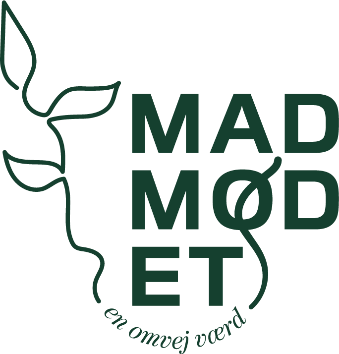 Pressemeddelelse:Madmødet sender politikere på rundtur i FødevarelandSøren Gade (V), Rene Christensen(DF) og Mogens Jensen (A) er blandt deltagerne, når Madmødet skydes i gang med ’En rundtur i Fødevareland’, hvor politikere, erhvervsfolk og organisations-formænd skal smage på en række vestjyske succeshistorier.Der venter en travl og begivenhedsrig dag for de politikere, erhvervsfolk og organisationsformænd, der har sagt ja til at tage På rundtur i Fødevareland, som er titlen på et af de arrangementer, der torsdag den 27. maj er med til at skyde Madmødet 2021 i gang.Rundturen bringer dem blandt andet til Thyborøn Havn, Slagteriet i Holstebro, Idom-Råsted og Naturkraft i Ringkøbing. Programmet byder på alt fra oplæg om aktive lokalsamfund og fremtidens fødevareproduktion til politisk topmøde og fællessang med Mads Langer.Alt i alt skal deltagerne på busturen præsenteres for en række vestjyske succeshistorier, de skal have hævet deres vidensniveau, og de skal kende til udfordringerne for fødevareproducenterne – og ikke mindst, hvordan producenterne forsøger at løse dem.- Politikerne skal se nogle af de fede ting, vi laver, så de har dem med i bevidstheden, når der skal laves ny lovgivning og nye EU-ordninger. Vi vil fortælle dem de gode historier fra Vestjylland. Vi har ikke et ønske om at servere en tudekiks og snakke om, at det er svært, og at vi er i udkantsdanmark – for vi er ikke udkanten. Der er faktisk godt gang i kedlerne. Vi er syv kommuner, der står for en stor del af Danmarks fødevareeksport – og eksport generelt – og som spiller en stor rolle for økonomien, siger Susanne Nors, der er leder af Business Region MidtVest, som er et samarbejde mellem syv midt- og vestjyske kommuner, og som står bag Madmødet.Fokus på løsninger og udviklingDeltagerlisten rummer lokale politikere og seks borgmestre, mens Christiansborg er repræsenteret ved blandt andre tidligere fødevareminister Mogens Jensen og Formand for Folketingets Miljø- og Fødevareudvalg Rene Christensen (DF). Fra EU-parlamentet har Søren Gade (V) meldt sin ankomst, og desuden er flere organisationsformænd med på hele eller en del af turen. Det gælder blandt andre Lone Andersen formand for Familielandbruget og Steffen Damsgaard, formand for Landdistrikternes Fællesråd.På havnen i Thyborøn kommer de til at høre om Brexit-udfordringer, og hos landmandsfamilien Agger i Lemvig kommer de til at høre om udfordringer i det konventionelle landbrug, men fokus vil også være på innovative løsninger på selvsamme udfordringer.Slagteriet i Holstebro skal bidrage med fortællingen om, hvordan man skaber kulturel og gastronomisk udvikling, og her skal politikerne høre om vertical farming. I Idom-Råsted skal de høre fortællingen om, hvordan aktive borgere og lokale producenter har skabt et attraktivt og tillokkende landsbyliv.Topmøde om Danmarks spisekammerTuren slutter hos Naturkraft, hvor der vil være rundvisning og optrædener fra Mads Langer og Holstebro Dansekompagni. Først vil Jesper Theilgaard dog være vært ved et politisk topmøde med overskriften ’Midt og Vestjylland som Danmarks spisekammer’.Her skal dagens nye viden om fødevareproduktion og vestjysk innovation kombineres med Naturkrafts fokus på natur, bæredygtighed og klima.- Debatten med politikerne kommer til at handle om, hvad det er, vi kan her i Midt- og Vestjylland. Ikke om vores udfordringer, men om vores muligheder for at producere nyt. Vi skal snakke om, hvad vi skal fremover – skal vi have mere natur, mindre natur, flere kornmarker eller færre kornmarker – og det kommer til at blive med fokus på naturvidenskab og kultur, siger Mikkel Ebbesen Vinther, udviklingskonsulent hos Naturkraft.Mens rundturen i fødevareland slutter her, fortsætter Naturkraft de efterfølgende dage med at have fokus på fødevareproduktion, og landbruget vil være hovedfokus i programmet fredag 28. maj.Madmødet byder også på en masse arrangementer i løbet af selvsamme weekend fordelt rundt i de syv vestjyske kommuner: Herning, Holstebro, Ikast-Brande, Lemvig, Ringkøbing-Skjern, Skive og Struer.Fakta: Programmet for En rundtur i FødevarelandEt tætpakket program venter, når deltagerne stiger på bussen med afgang fra Holstebro torsdag 27. maj klokken ni:Oplæg og rundvisning på Thyborøn Havn med fokus på fremtiden for dansk konsumfiskeri.Besøg hos familien Agger, der driver et moderne konventionelt malkebrug med fokus på klimaet.Tre oplæg om fremtidens fødevareproduktion og teknologi i kultur- og iværksætterhuset Slagteriet i Holstebro.Møde med lokale producenter og aktive borgere samt tre oplæg i Idom-Råsted, der i 2009 og 2019 blev kåret til Årets Landsby i Region Midtjylland.Rundvisning, forfriskninger og kulturelle indslag hos Naturkraft, hvor Jesper Theilgaard vil facilitere et politisk topmøde om Midt- og Vestjylland som Danmarks spisekammer. Rundturen slutter klokken 21.30.Fakta: Madmødet 2021Madmødet skal skabe en fælles bevidsthed og stolthed over det hav af fødevarer, som Midt- og Vestjylland kan byde på.Det projektledes af Business Region MidtVest, som er et samarbejde mellem syv midt- og vestjyske kommuner: Herning, Holstebro, Ikast-Brande, Lemvig, Ringkøbing-Skjern, Skive og Struer.Målet for samarbejdet er at styrke væksten, skabe nye jobs og tiltrække kvalificeret arbejdskraft til området.Madmødet skal gøre Midt- og Vestjylland rigere ved at invitere til dialog mellem: dem der spiser, dem der høster, dem der fisker, dem der tilbereder og dem der bestemmer. Folket, producenten, kokken og politikeren. Madmødet er ikke blot et enkelt møde eller en enkelt smagsprøve på det, regionen kan, men summen af utallige møder om mad på tværs af brancher og interesser nu og i årene frem.Madmødet, eller madmøderne, er samlet omkring en række aktiviteter og tematikker, og det meste sker i dagene 27.-30. maj 2021 ude hos producenter og fødevareerhvervets øvrige aktører i de syv kommuner.Madmødet er Europæisk Gastronomiregions signaturevent.Yderligere kontakt:Susanne Nors, leder af Business Region MidtVest. Tel. 2517 4089. Mail: susanne.nors@br-mv.dkMikkel Ebbesen Vinther, udviklingskonsulent hos Naturkraft. Tel: 3073 9185. Mail: men@naturkraft.dk 